ОТЧЕТООО «Консул-Аудит»о деятельности за 2022 год1. Организационно-правовая форма: общество с ограниченной ответственностью.Распределение долей уставного капитала между собственниками: 2. В состав какой-либо сети аудиторских организаций                                ООО «Консул-Аудит» не входит.3. Система корпоративного управления ООО «Консул-Аудит».Коллегиальный исполнительный орган не предусмотрен Уставом. Единоличный исполнительный орган (генеральный директор) – Малышева Евгения Валерьевна.К его компетенции относятся, в том числе:- утверждение годовых отчетов и годовых бухгалтерских балансов;- изменение Устава общества, в том числе изменение размера уставного капитала;- определение основных направлений деятельности общества, принятие решения об участии в ассоциациях и других объединениях коммерческих организаций;- принятие решения о распределении чистой прибыли общества;- утверждение (принятие) документов, регулирующих внутреннюю деятельность общества;- руководство текущей деятельностью;- действие без доверенности от имени общества, в том числе представление его интересов и совершение сделок;- издание приказов о назначении на должности работников общества, об их переводе и увольнении, применение мер поощрения и наложение дисциплинарных взысканий;- организация документооборота;- осуществление иных полномочий, отнесенных законодательством РФ и уставом общества к компетенции общего собрания участников и генерального директора общества.4. Система внутреннего контроля качества ООО «Консул-Аудит».Система внутреннего контроля качества общества состоит из положения «Система контроля качества аудиторской организации» и приложений к нему (рабочих документов и внутренних стандартов), а также внутренних распорядительных документов общества, и устанавливает политику и процедуры в отношении каждого из следующих элементов:а) ответственность руководства за качество внутри аудиторской организации;б) соответствующие этические требования;в) принятие и продолжение отношений с клиентами, принятие и выполнение конкретных заданий;г) кадровые ресурсы;д) выполнение задания;е) мониторинг системы контроля качества аудиторских заданий;ж) документирование.Генеральный директор ООО «Консул-Аудит» Малышева Евгения Валерьевна заявляет о том, что система контроля качества аудиторской организации организована должным образом и функционирует эффективно, установленные политики и процедуры обеспечивают разумную уверенность в отношении элементов указанной системы.5. Внешняя проверка качества работы ООО «Консул-Аудит» не проводилась.6. Обязательный аудит бухгалтерской (финансовой) отчетности организаций, предусмотренных частью 3 статьи 5 Федерального закона «Об аудиторской деятельности» в  прошедшем календарном году не проводился.7. Генеральный директор ООО «Консул-Аудит» Малышева Евгения Валерьевна заявляет о том, что аудиторская организация принимает следующие меры для обеспечения своей независимости, включая проведение внутренней проверки соблюдения независимости:а) Принятие аудиторской организацией и каждым ее работником Правил независимости аудиторов и аудиторских организаций;б) Доведение требований в отношении независимости до сведения работников аудиторской организации и иных лиц, которые должны соблюдать такие требования;в) Выявление и оценка обстоятельств и отношений, создающих угрозы независимости, включая ежегодное письменное подтверждение каждым работником соблюдения установленных принципов и процедур независимости;г) Осуществление соответствующих действий для устранения угроз независимости или сведения их до приемлемого уровня;д) Утверждение плана ротации руководителей заданий и лиц, назначенных ответственными за проверку качества выполнения задания;е) Проверка вознаграждений, полученных от общественно значимых хозяйствующих субъектов и их связанных сторон;ж) Другие меры для обеспечения независимости, установленные Системой контроля качества аудиторской организации, приложениями к ней, а также внутренними распорядительными документами аудиторской организации.8. Генеральный директор ООО «Консул-Аудит» Малышева Евгения Валерьевна заявляет о том, что в 2022-м году аудиторами аудиторской организации исполнено требование о ежегодном обучении по программам повышения квалификации, установленное частью 9 статьи 11 Федерального закона «Об аудиторской деятельности».9. Сведения о принятой в аудиторской организации системе вознаграждения руководителей аудиторских групп (в том числе основные факторы, оказывающие влияние на размер вознаграждения).В ООО «Консул-Аудит» установлена окладная система оплаты труда руководителей заданий по аудиту.Предусмотрена возможность начисления премии по результатам выполнения задания при качественно выполненном задании в соответствии с установленной в аудиторской организации системой оценки работы сотрудников, учитывающей, в числе прочего, профессиональную компетентность и соблюдение этических принципов.10. Описание принимаемых аудиторской организацией мер по обеспечению ротации старшего персонала в составе аудиторской группы.С 01 января 2019 года для общественно значимых хозяйствующих субъектов (ОЗХС) в ООО «Консул-Аудит» установлен следующий порядок ротации старшего персонала: лицо не должно выполнять любую из следующих функций, в том числе если несколько таких функций выполняются последовательно, в течение периода, превышающего суммарно семь лет («период вовлечения»):а) руководителя задания;б) лицо, назначенное ответственным за проверку качества выполнения задания;в) другого ключевого лица, осуществляющего руководство заданием по аудиту.После истечения периода вовлечения, указанные лица не должны вовлекаться в аудит в течение периода невовлечения, установленного для каждой категории лиц внутренними политиками и процедурами в отношении независимости.Для прочих организаций (не относящихся к ОЗХС) устанавливается периодическая (по мере возможности, но не реже одного раза в 7 лет) ротация руководителей задания по аудиту одной и той же организации.11. Сведения о выручке аудиторской организации за 2022-й отчетный год:(тыс. руб.).Москва,Варшавское ш., д.125, стр.1Телефон:(495) 319-46-89        (495) 781-90-67E-mail:info@consul-audit.ruWeb:    www.consul-audit.ru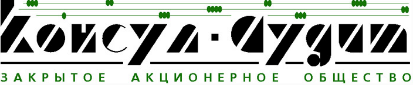 ФИООРНЗаудитораДоля участияМалышева Евгения Валерьевна2200602363634Жесткова Нина Викторовна2200602494232Мелехина Маргарита Михайловна2200602481734Организации, предусмотренные частью 3 статьи 5 Федерального закона «Об аудиторской деятельности», и организации, входящие в группы, находящиеся под их контролемОрганизации, предусмотренные частью 3 статьи 5 Федерального закона «Об аудиторской деятельности», и организации, входящие в группы, находящиеся под их контролемОрганизации, предусмотренные частью 3 статьи 5 Федерального закона «Об аудиторской деятельности», и организации, входящие в группы, находящиеся под их контролемПрочие организацииВыручка от проведения обязательного аудита бухгалтерской (финансовой) отчетности, в том числе консолидированной0001 100,00Аудируемым лицамПрочим организациямПрочим организациямПрочие связанные с аудиторской деятельностью услугиПрочие связанные с аудиторской деятельностью услуги02 629.02 629.0